КОМУНАЛЬНЕ НЕКОМЕРЦІЙНЕ ПІДПРИЄМСТВО КОЗЕЛЬЩИНСЬКА ЦЕНТРАЛЬНА ЛІКАРНЯКОЗЕЛЬЩИНСЬКОЇ СЕЛИЩНОЇ РАДИ                                           ЗАТВЕРДЖЕНОрішенням № 6  від 26.01.2023р.Уповноважена особа _________ Таня Чабанова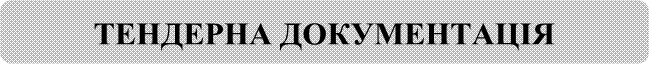 Процедура закупівлі: відкриті торги (з особливостями)смт.Козельщина 2023 р.Додатки:    1. Додаток 1 «Тендерна Пропозиція».                   2. Додаток 2 «Перелік документів, які вимагаються для підтвердження відповідності пропозиції учасника кваліфікаційним та іншим вимогам замовника ».                   3. Додаток 3 «Технічні, якісні та кількісні характеристики предмета закупівлі».                   4. Додаток 4 «Проект Договору»                   5. Додаток 5 «Лист-згода»                                                                                                                                            ДОДАТОК №1до тендерної документаціїФорма «Пропозиція» подається на фірмовому бланку Учасника у вигляді, наведеному нижче.Учасник не повинен відступати від даної форми.ФОРМА «ТЕНДЕРНА ПРОПОЗИЦІЯ»І. Інформація про учасника процедури закупівлі:ІІ. Інформація про процедуру закупівліМи, (назва Учасника), надаємо свою пропозицію щодо участі у торгах на закупівлю: ДК 021:2015 – 09130000-9 Нафта та дистиляти (Бензин А-95, Нафтовий газ скраплений ), згідно із вимогами Замовника, викладеними у тендерній документації.Вивчивши тендерну документацію та вимоги Замовника до предмета закупівлі, ми уповноважені на підписання Договору, маємо можливість та погоджуємося виконати вимоги Замовника на умовах, зазначених у тендерній документації за наступними цінами:ПДВ нараховується у випадках, передбачених законодавством України.(У ВИПАДКУ, КОЛИ УЧАСНИК НЕ Є ПЛАТНИКОМ ПДВ, ЗАЗНАЧАЄТЬСЯ ВАРТІСТЬ БЕЗ ПДВ)1. Ми погоджуємося з основними умовами Договору, які викладені у Додатку 4 до Документації, та з тим, що основні умови Договору про закупівлю не можуть змінюватися після його підписання до виконання зобов’язань сторонами, у повному обсязі, крім випадків, визначеною Законом України «Про публічні закупівлі» та Постановою Кабінету Міністрів України №1178 від 12 жовтня 2022 року «Про затвердження особливостей здійснення публічних закупівель товарів, робіт і послуг для замовників, передбачених Законом України “Про публічні закупівлі”, на період дії правового режиму воєнного стану в Україні та протягом 90 днів з дня його припинення або скасування» 2. Ми погоджуємося дотримуватися умов тендерної пропозиції протягом 90 календарних днів із дати кінцевого строку подання тендерних пропозицій.   3. Наша тендерна пропозиція буде обов’язковою для нас і може бути акцептована замовником у будь-який час до закінчення встановленого Законом терміну.4.Якщо наша тендерна пропозиція буде акцептована, ми зобов’язуємося підписати Договір із замовником не пізніше, ніж через 15 днів з дня прийняття рішення про намір укласти договір про закупівлю відповідно до вимог тендерної документації та пропозиції учасника-переможця, але не раніше, ніж через п’ять днів з дати оприлюднення на веб-порталі Уповноваженого органу повідомлення про намір укласти договір про закупівлю.5. У разі визнання нас переможцем торгів та прийнятті рішення про намір укласти договір _________ (назва учасника) зобов’язується відповідно до вимог пп.3.2 п.2 розділу 6 тендерної документації в строк чотири дні з дати оприлюднення на веб-порталі Уповноваженого органу повідомлення про намір укласти договір надати замовнику документи, необхідні для укладання договору про закупівлю.Посада, прізвище, ініціали, підпис уповноваженої особи учасника, завірені печаткою**.Примітки:**Ця вимога не стосується учасників, які здійснюють діяльність без печатки згідно з законодавством України.Учасники - фізичні особи, фізичні особи-підприємці складають тендерну пропозицію за цією ж формою.ДОДАТОК №2до тендерної документаціїПЕРЕЛІК ДОКУМЕНТІВ, ЯКІ ВИМАГАЮТЬСЯ ДЛЯ ПІДТВЕРДЖЕННЯ ВІДПОВІДНОСТІ ПРОПОЗИЦІЇ УЧАСНИКА КВАЛІФІКАЦІЙНИМ ТА ІНШИМ ВИМОГАМ ЗАМОВНИКАРозділ 1. Документи які повинен надати учасник у складі тендерної пропозиції, для підтвердження відповідності кваліфікаційним критеріям встановленим замовником відповідно до ст..16 закону України «Про публічні закупівлі»        1. Замовником при закупівлі товару не застосовуються до учасників процедури закупівлі кваліфікаційні критерії, визначені статтею 16 Закону, згідно до вимог п.45 Особливостей, визначених постановою Кабінету Міністрів України від 12 жовтня 2022 р. №1178Розділ 2. Документи для підтвердження відсутності підстав відмови в участі в процедурі закупівлі відповідно до ст. 17 Закону України «Про публічні закупівліТаблиця 1 Перелік документів та інформації для підтвердження відповідності ПЕРЕМОЖЦЯ вимогам, визначеним у статті 17 Закону “Про публічні закупівлі”:Переможець процедури закупівлі у строк, що не перевищує чотири дні з дати оприлюднення в електронній системі закупівель повідомлення про намір укласти договір про закупівлю, повинен надати замовнику шляхом оприлюднення в електронній системі закупівель документи, що підтверджують відсутність підстав, визначених пунктами 3, 5, 6 і 12 частини першої та частиною другою статті 17 Закону. Замовник не вимагає документального підтвердження публічної інформації, що оприлюднена у формі відкритих даних згідно із Законом України “Про доступ до публічної інформації” та/або міститься у відкритих єдиних державних реєстрах, доступ до яких є вільним, або публічної інформації, що є доступною в електронній системі закупівель, крім випадків, коли доступ до такої інформації є обмеженим на момент оприлюднення оголошення про проведення відкритих торгів.Таблиця 2 1). Документи, які надаються ПЕРЕМОЖЦЕМ (юридичною особою):2). Документи, які надаються ПЕРЕМОЖЦЕМ (фізичною особою чи фізичною особою-підприємцем):У повідомленні, розміщеному на веб-сайті Національного агентства з питань запобігання корупції 24.02.2022 за посиланням, зазначено, що доступ до публічної частини, зокрема, Єдиного державного реєстру осіб, які вчинили корупційні або пов’язані з корупцією правопорушення обмежено у зв’язку з технічними роботами, спрямованими на максимальне посилення захисту особистих даних користувачів в умовах воєнного стану.З огляду на зазначене, в умовах воєнного стану відсутній вільний доступ до публічної інформації, що міститься у зазначених вище відкритих єдиних державних реєстрах, доступ є обмеженим або зупиненим.Отже, під час проведення процедури відкритих торгів замовник самостійно у тендерній документації зазначає, у який спосіб, з урахуванням вимог законодавства під час правового режиму воєнного стану, учасник-переможець має підтвердити відсутність підстав для відмови в участі у процедурі закупівлі, передбачених пунктами 2,3 частини 1 статті 17 Закону.У разі відновлення роботи сайтів: з Єдиного державного реєстру осіб, які вчинили корупційні або пов’язані з корупцією правопорушення на веб-сайті: https://corruptinfo.nazk.gov.ua. Відповідальність за достовірність наданої замовнику  інформації щодо відсутності підстав для відмови в участі у закупівлі несе уповноважена особа учасника (учасника-переможця).У випадку внесення змін до законодавства щодо вказаних у цьому додатку документів, які повинен надати переможець торгів (місце, спосіб видачі/отримання, форма чи вигляд документу, ліквідація чи реорганізанція уповноваженого органу, тощо) переможець торгів подає документ із врахуванням зазначених змін до законодавства, або лист-пояснення, якщо у зв’язку із змінами до законодавства надання документу стало неможливим.      Розділ 3.     Інші вимоги до учасникаТаблиця 3Примітки:•	У РАЗІ, ЯКЩО УЧАСНИК ВІДПОВІДНО ДО НОРМ ЧИННОГО ЗАКОНОДАВСТВА НЕ ЗОБОВ’ЯЗАНИЙ СКЛАДАТИ ОДИН АБО ДЕКІЛЬКА З ВКАЗАНИХ ДОКУМЕНТІВ В ДАНІЙ ТЕНДЕРНІЙ ДОКУМЕНТАЦІЇ, ТАКИЙ УЧАСНИК НАДАЄ ЛИСТ-РОЗ’ЯСНЕННЯ В ДОВІЛЬНІЙ ФОРМІ, ЗА ВЛАСНОРУЧНИМ ПІДПИСОМ УПОВНОВАЖЕНОЇ ОСОБИ УЧАСНИКА ТА ЗАВІРЕНИЙ ПЕЧАТКОЮ* В ЯКОМУ ЗАЗНАЧАЄ ЗАКОНОДАВЧІ ПІДСТАВИ НЕНАДАННЯ ТИХ ЧИ ІНШИХ ДОКУМЕНТІВ;•	ДОКУМЕНТИ, ЯКІ НЕ ПЕРЕДБАЧЕНІ ГОСПОДАРСЬКИМ КОДЕКСОМ ТА ІНШИМИ ДІЮЧИМИ НОРМАТИВНО-ПРАВОВИМИ АКТАМИ ДЛЯ СУБ’ЄКТІВ ПІДПРИЄМНИЦЬКОЇ ДІЯЛЬНОСТІ ТА ФІЗИЧНИХ ОСІБ, НЕ ПОДАЮТЬСЯ ОСТАННІМИ В СКЛАДІ СВОЄЇ ТЕНДЕРНОЇ ПРОПОЗИЦІЇ ПРО, ЩО НАДАЄТЬСЯ ВІДПОВІДНЕ ПИСЬМОВЕ ПОЯСНЕННЯ;•	ЯКЩО БУДЬ-ЯКИЙ З ДОКУМЕНТІВ НЕ МОЖЕ БУТИ НАДАНИЙ З ПРИЧИН ЙОГО ВТРАТИ ЧИННОСТІ АБО ЗМІНИ ФОРМИ, НАЗВИ І ТД, УЧАСНИК НАДАЄ ІНШИЙ РІВНОЗНАЧНИЙ ДОКУМЕНТ ТА (АБО) ПИСЬМОВЕ ПОЯСНЕННЯ.        ДОДАТОК №3Інформація про технічні, якісні, кількісні характеристики та інші вимоги до предмета закупівлі Технічна специфікація:ДК 021:2015 – 09130000-9 Нафта та дистиляти (Бензин А-95; Нафтовий газ скраплений)При постачанні товару учасник повинен разом з товаром надавати документи, що підтверджують якість і безпечність товару на кожну заявлену партію згідно з вимогами чинного законодавства та стандартами якості.Учасник визначає ціну на товар, який він пропонує поставити, з урахуванням ціни на товар, податків і зборів, що сплачуються або мають бути сплачені, витрат на транспортування, страхування, навантаження, розвантаження, сплату митних тарифів, усіх інших витрат та згідно з вимогами чинного законодавства щодо формування ціни на відповідний товар.Неякісний товар підлягає обов’язковій заміні, але всі витрати, пов’язані з заміною товару, несе постачальник. Товар при поставці повинен супроводжуватись, видатковою накладною.В залежності від реального фінансування обсяги поставки можуть бути зменшені.Заправка автотранспорту здійснюється окремими партіями відповідно до потреб Замовника.Місце поставки: доставка талонів(скретч-картках) Замовнику відбувається за адресою: смт. Козельщина, вул. Монастирська,20. Талони повинні бути номіналом 10,15 та 20 літрів. Талони повинні прийматися на всіх АЗС, що зазначені у складі тендерної пропозиції Учасника.        7. Для підтвердження відповідності тендерної пропозиції Учасника технічним, якісним, кількісним та іншим вимогам до предмета закупівлі, встановленим Замовником, Учасник повинен надати наступні документи:            документи, які посвідчують якість товару (копії сертифікатів якості або копії паспортів якості)8. Основними критеріями оцінки учасників процедури закупівлі є: АЗС  учасника, через які буде здійснюватися реалізація пального,  обов’язково повинні бути розташовані  в смт.Козельщина.*всі посилання на торговельну марку, фірму, патент, конструкцію або тип предмета закупівлі, джерело його походження або виробника слід читати як «або еквівалент».     ** у зв’язку із збройною агресією Росії проти України товари російського та білоруського виробництва Замовником розглядатись не будуть!!!!ДОДАТОК №5 до тендерної документаціїЛист-згода(для фізичних осіб, юридичних осіб та суб‘єктів підприємницької діяльності – фізичних осіб)Відповідно до Закону України «Про захист персональних даних» Я__________________________ (прізвище, ім’я, по-батькові) даю згоду на обробку, використання, поширення та доступ до персональних даних, які передбачено Законом України «Про публічні закупівлі», а також згідно з нормами чинного законодавства, моїх персональних даних (у т.ч. паспортні дані, ідентифікаційний код, електронні ідентифікаційні дані: номери телефонів, електронні адреси або інша необхідна інформація, передбачена законодавством), відомостей, які надаю про себе для забезпечення участі у тендері, цивільно-правових та господарських відносин. _______________________                   ________________        	____________________                    Дата                                                  Підпис                  Прізвище та ініціалина закупівлю товару:ДК 021:2015: 09130000-9 - Нафта і дистиляти(Бензин А-95; Нафтовий газ скраплений) по талонах(скретч-картках)№I. Загальні положенняI. Загальні положенняI. Загальні положення12331Терміни, які вживаються в тендерній документаціїДокументацію розроблено відповідно до вимог Закону України "Про публічні закупівлі" (далі – Закон). Та Постанови Кабінету Міністрів України від 12 жовтня 2022 року №1178 «Про затвердження особливостей здійснення публічних закупівель товарів, робіт і послуг для замовників, передбачених Законом України “Про публічні закупівлі”, на період дії правового режиму воєнного стану в Україні та протягом 90 днів з дня його припинення або скасування» (надалі – Постанова). Під особливостями у цій тендерній документації слід розуміти «Особливості здійснення публічних закупівель товарів, робіт і послуг для замовників, передбачених Законом України “Про публічні закупівлі”, на період дії правового режиму воєнного стану в Україні та протягом 90 днів з дня його припинення або скасування», затверджені Постановою.Терміни, які використовуються в цій документації, вживаються у значенні, наведеному в Законі та Особливостях.Документацію розроблено відповідно до вимог Закону України "Про публічні закупівлі" (далі – Закон). Та Постанови Кабінету Міністрів України від 12 жовтня 2022 року №1178 «Про затвердження особливостей здійснення публічних закупівель товарів, робіт і послуг для замовників, передбачених Законом України “Про публічні закупівлі”, на період дії правового режиму воєнного стану в Україні та протягом 90 днів з дня його припинення або скасування» (надалі – Постанова). Під особливостями у цій тендерній документації слід розуміти «Особливості здійснення публічних закупівель товарів, робіт і послуг для замовників, передбачених Законом України “Про публічні закупівлі”, на період дії правового режиму воєнного стану в Україні та протягом 90 днів з дня його припинення або скасування», затверджені Постановою.Терміни, які використовуються в цій документації, вживаються у значенні, наведеному в Законі та Особливостях.2Інформація про замовника торгів2.1повне найменуванняКомунальне некомерційне підприємство«Козельщинська центральна лікарня» Козельщинської селищної радиКомунальне некомерційне підприємство«Козельщинська центральна лікарня» Козельщинської селищної ради2.2місцезнаходження39100, м.Полтава, р-н Кременчуцький смт.Козельщина, вул. Монастирська, 2039100, м.Полтава, р-н Кременчуцький смт.Козельщина, вул. Монастирська, 202.3прізвище, ім’я та по батькові, посада та електронна адреса однієї чи кількох посадових осіб замовника, уповноважених здійснювати зв’язок з учасникамиТетяна Чабанова,  уповноважена особа бухгалтер, 39100, м.Полтава, р-н Кременчуцький смт.Козельщина, вул.Монастирська, 20  тел.: +0660824396  е-mail: info@kozelschyna-crl.pl.uaТетяна Чабанова,  уповноважена особа бухгалтер, 39100, м.Полтава, р-н Кременчуцький смт.Козельщина, вул.Монастирська, 20  тел.: +0660824396  е-mail: info@kozelschyna-crl.pl.ua3Процедура закупівлівідкриті торги з особливостямивідкриті торги з особливостями4Інформація про предмет закупівлі4.1назва предмета закупівліДК 021:2015 – 09130000-9 Нафта та дистиляти (Бензин А-95, Нафтовий газ скраплений)ДК 021:2015 – 09130000-9 Нафта та дистиляти (Бензин А-95, Нафтовий газ скраплений)4.2опис окремої частини (частин) предмета закупівлі (лота), щодо якої можуть бути подані тендерні пропозиції Тип предмета закупівлі: ТоварПоділ предмета закупівлі на окремі частини предмета закупівлі (лоти) не передбачено.Тип предмета закупівлі: ТоварПоділ предмета закупівлі на окремі частини предмета закупівлі (лоти) не передбачено.4.3місце, кількість, обсяг поставки товарівКількість:Бензин А-95 _ 3000 літрів;Нафтовий газ скраплений  _ 3600 літрів;Місце поставки товару: відпуск товару по талонам, скретч-карти  на автозаправній станції (АЗС), яка має бути розташована: Полтавська обл., смт.Козельщина (на АЗС учасника-переможця).Кількість:Бензин А-95 _ 3000 літрів;Нафтовий газ скраплений  _ 3600 літрів;Місце поставки товару: відпуск товару по талонам, скретч-карти  на автозаправній станції (АЗС), яка має бути розташована: Полтавська обл., смт.Козельщина (на АЗС учасника-переможця).4.4строк поставки товарів (надання послуг, виконання робіт)до 31.12.2023 рокудо 31.12.2023 року5Недискримінація учасників   Учасники резиденти та нерезиденти всіх форм власності та організаційно-правових форм беруть участь у процедурах закупівель на рівних умовах.   Учасники резиденти та нерезиденти всіх форм власності та організаційно-правових форм беруть участь у процедурах закупівель на рівних умовах.6Валюта, у якій повинна бути зазначена ціна тендерної пропозиціїВалютою тендерної пропозиції є гривня. У разі  якщо учасником  прроцедури закупівлі є нерезидент, такий Учасник зазначає ціну  пропозиції в електронній системі закупівель у валюті- гривня.Валютою тендерної пропозиції є гривня. У разі  якщо учасником  прроцедури закупівлі є нерезидент, такий Учасник зазначає ціну  пропозиції в електронній системі закупівель у валюті- гривня.7Інформація про  мову (мови),  якою  (якими) повинно бути складено тендерні пропозиціїУсі документи тендерної пропозиції, які готуються безпосередньо учасником повинні бути складені українською мовою. У разі, якщо документ або інформація, надання яких передбачено цією тендерною документацією, складені іншою мовою, ніж передбачено умовами цієї тендерної документації, у складі тендерної пропозиції надається документ мовою оригіналу з обов’язковим перекладом українською мовою. Якщо учасник торгів є нерезидентом України, він може подавати свою тендерну пропозицію іншою мовою з обов’язковим перекладом українською мовою.Усі документи тендерної пропозиції, які готуються безпосередньо учасником повинні бути складені українською мовою. У разі, якщо документ або інформація, надання яких передбачено цією тендерною документацією, складені іншою мовою, ніж передбачено умовами цієї тендерної документації, у складі тендерної пропозиції надається документ мовою оригіналу з обов’язковим перекладом українською мовою. Якщо учасник торгів є нерезидентом України, він може подавати свою тендерну пропозицію іншою мовою з обов’язковим перекладом українською мовою.8Інформація про прийняття чи неприйняття до розгляду тендерної пропозиції, ціна якої є вищою, ніж очікувана вартість предмета закупівлі, визначена замовником в оголошенні про проведення відкритих торгівЗамовник не приймає до розгляду тендерні пропозиції з ціною більшою, ніж очікувана вартість.Замовник не приймає до розгляду тендерні пропозиції з ціною більшою, ніж очікувана вартість.II. Порядок внесення змін та надання роз’яснень до тендерної документаціїII. Порядок внесення змін та надання роз’яснень до тендерної документаціїII. Порядок внесення змін та надання роз’яснень до тендерної документаціїII. Порядок внесення змін та надання роз’яснень до тендерної документації1Процедура надання роз’яснень щодо тендерної документації Процедура надання роз’яснень щодо тендерної документації Фізична/юридична особа має право не пізніше ніж за три дні до закінчення строку подання тендерних пропозицій звернутися через електронну систему закупівель до замовника за роз’ясненнями щодо тендерної документації та/або звернутися до замовника з вимогою щодо усунення порушення під час проведення тендеру. Усі звернення за роз’ясненнями та звернення щодо усунення порушення автоматично оприлюднюються в електронній системі закупівель без ідентифікації особи, яка звернулася до замовника. Замовник повинен протягом трьох днів із дня їх оприлюднення надати роз’яснення на звернення та оприлюднити його в електронній системі закупівель.2Внесення змін до тендерної документаціїВнесення змін до тендерної документаціїЗамовник має право з власної ініціативи або у разі усунення порушень законодавства у сфері публічних закупівель, викладених у висновку органу державного фінансового контролю відповідно до статті 8 Закону, або за результатами звернень, або на підставі рішення органу оскарження внести зміни до тендерної документації. У разі внесення змін до тендерної документації строк для подання тендерних пропозицій продовжується замовником в електронній системі закупівель таким чином, щоб з моменту внесення змін до тендерної документації до закінчення кінцевого строку подання тендерних пропозицій залишалося не менше чотирьох днів.Зміни, що вносяться замовником до тендерної документації, розміщуються та відображаються в електронній системі закупівель у вигляді нової редакції тендерної документації додатково до початкової редакції тендерної документації.Замовник разом із змінами до тендерної документації в окремому документі оприлюднює перелік змін, що вносяться. III. Інструкція з підготовки тендерних пропозиційIII. Інструкція з підготовки тендерних пропозиційIII. Інструкція з підготовки тендерних пропозиційIII. Інструкція з підготовки тендерних пропозицій1Зміст і спосіб подання тендерних пропозицій Зміст і спосіб подання тендерних пропозицій 1.1. Тендерна пропозиція подається в електронному вигляді шляхом заповнення електронних форм з окремими полями, у яких зазначається інформація про ціну, інші критерії оцінки (у разі їх встановлення замовником), інформація від учасника процедури закупівлі про його відповідність кваліфікаційним  критеріям, наявність / відсутність підстав, установлених у статті 17 цього Закону і в тендерній документації, та шляхом  завантаження файлу(ів), який(і) повинен(ні) містити:1) форма пропозиції, яка повинна бути оформлена Учасниками згідно з цією документацією та умовами наведеною у Додатку №1;2) Перелік документів, які вимагаються для підтвердження відповідності пропозиції учасника кваліфікаційним та іншим вимогам замовника згідно  Додаток №2;3) документами, про технічні, якісні характеристики предмета закупівлі, а також відповідні технічні специфікації, маркування, сертифікати, протоколи випробувань та інші вимоги щодо підтвердження відповідності (Додаток №3);4)  документами, що підтверджують надання учасником забезпечення тендерної пропозиції (якщо таке забезпечення передбачено оголошенням про проведення процедури закупівлі)- не вимагається;Кожен учасник має право подати тільки одну тендерну пропозицію (у тому числі до визначеної в тендерній документації частини предмета закупівлі (лота)). Всі документи тендерної пропозиції подаються в електронному вигляді через електронну систему закупівель (шляхом завантаження сканованих документів або електронних документів в електронну систему закупівель) у вигляді придатному для машинозчитування (файли з розширенням «.pdf.», «.jpeg.» та інші, які забезпечують можливість ознайомлення зі змістом такого документу) із зазначення назви документу, що відповідає змісту такого документу. Документ (документи), які надані у складі тендерної пропозиції, мають бути відкриті для загального доступу, тобто не містити паролів. У разі, якщо будь-який документ (файл) містить пароль або пошкоджений, що унеможливлює його перегляд, тендерна пропозиція такого учасника вважається такою, що не відповідає встановленим абзацом першим частини третьої статті 22 Закону вимогам до учасника відповідно до законодавства та його пропозицію буде відхилене на підставі абзацу 6 підпункту 2 пункту 41 Особливостей. Відповідно до частини третьої статті 12 Закону під час використання електронної системи закупівель з метою подання тендерних пропозицій та їх оцінки документи та дані створюються та подаються з урахуванням вимог законів України "Про електронні документи та електронний документообіг" та "Про електронні довірчі послуги". Учасники процедури закупівлі подають тендерні пропозиції у формі електронного документа чи скан-копій через електронну систему закупівель. Тендерна пропозиція учасника має відповідати ряду вимог: 1) документи мають бути чіткими та розбірливими для читання; 2) якщо у складі тендерної пропозиції є хоча б один сканований документ, потрібно накласти удосконалений електронний підпис (УЕП) або кваліфікований електронний підпис (КЕП) на тендерну пропозицію; 3) якщо ж такі документи надано у формі електронного документа, УЕП або КЕП накладають на кожен електронний документ тендерної пропозиції окремо; 4) якщо ж пропозиція містить і скановані, і електронні документи, потрібно накласти УЕП або КЕП на тендерну пропозицію в цілому та на кожен електронний документ окремо. Винятки: 1) якщо пропозиція учасника містить лише скановані документи і кожен з цих документів підписаний УЕП або КЕП окремо, то учасник може не накладати УЕП або КЕП на тендерну пропозицію в цілому. 2) якщо електронні документи тендерної пропозиції видано іншою організацією і на них уже накладено УЕП або КЕП цієї організації, учаснику не потрібно накладати на нього свій УЕП або КЕП. Зверніть увагу: документи тендерної пропозиції, які надані не у формі електронного документа (без УЕП або КЕП на документі), повинні містити підпис уповноваженої особи учасника закупівлі (із зазначенням прізвища, ініціалів та посади особи), а також відбитки печатки учасника (у разі використання) (окрім документів, виданих іншими підприємствами / установами / організаціями). Замовник не вимагає від учасників засвідчувати документи (матеріали та інформацію), що подаються у складі тендерної пропозиції, печаткою та підписом уповноваженої особи, якщо такі документи (матеріали та інформація) надані у формі електронного документа через електронну систему закупівель із накладанням електронного підпису, що базується на кваліфікованому сертифікаті електронного підпису, відповідно до вимог Закону України «Про електронні довірчі послуги».Замовник перевіряє УЕП або КЕП учасника на сайті центрального засвідчувального органу за посиланням https://czo.gov.ua/verify. Під час перевірки УЕП або КЕП повинні відображатися: прізвище та ініціали особи, уповноваженої на підписання тендерної пропозиції (власника ключа). У випадку відсутності даної інформації або у випадку не накладення учасником УЕП або КЕП відповідно до умов тендерної документації учасник вважається таким, що не відповідає встановленим абзацом першим частини третьої статті 22 Закону вимогам до учасника відповідно до законодавства та його пропозицію буде відхилено на підставі абзацу 6 підпункту 2 пункту 41 Особливостей. Під час проведення відкритих торгів тендерні пропозиції мають право подавати всі заінтересовані особи. Учасники - нерезиденти подають документи, передбачені цією тендерною документацією з урахуванням особливостей законодавства країни, в який цей Учасник зареєстрований (аналоги документів). У разі подання аналогу документу Учасник - нерезидент повинен надати разом з ним лист з зазначенням замість якого документу він подав такий документ.Опис та приклади формальних (несуттєвими) помилок (перелік формальних помилок відповідно до Наказу Міністерства розвитку економіки, торгівлі та сільського господарства України 15 квітня 2020 року N 710): 1. Інформація/документ, подана учасником процедури закупівлі у складі тендерної пропозиції, містить помилку (помилки) у частині: уживання великої літери; уживання розділових знаків та відмінювання слів у реченні; використання слова або мовного звороту, запозичених з іншої мови; зазначення унікального номера оголошення про проведення конкурентної процедури закупівлі, присвоєного електронною системою закупівель та/або унікального номера повідомлення про намір укласти договір про закупівлю - помилка в цифрах; застосування правил переносу частини слова з рядка в рядок; написання слів разом та/або окремо, та/або через дефіс;        нумерації сторінок/аркушів (у тому числі кілька сторінок/аркушів мають однаковий номер, пропущені номери окремих сторінок/аркушів, немає нумерації сторінок/аркушів, нумерація сторінок/аркушів не відповідає переліку, зазначеному в документі). 2. Помилка, зроблена учасником процедури закупівлі під час оформлення тексту документа/унесення інформації в окремі поля електронної форми тендерної пропозиції (у тому числі комп'ютерна коректура, заміна літери (літер) та/або цифри (цифр), переставлення літер (цифр) місцями, пропуск літер (цифр), повторення слів, немає пропуску між словами, заокруглення числа), що не впливає на ціну тендерної пропозиції учасника процедури закупівлі та не призводить до її спотворення та/або не стосується характеристики предмета закупівлі, кваліфікаційних критеріїв до учасника процедури закупівлі. 3. Невірна назва документа (документів), що подається учасником процедури закупівлі у складі тендерної пропозиції, зміст якого відповідає вимогам, визначеним замовником у тендерній документації. 4. Окрема сторінка (сторінки) копії документа (документів) не завірена підписом та/або печаткою учасника процедури закупівлі (у разі її використання). 5. У складі тендерної пропозиції немає документа (документів), на який посилається учасник процедури закупівлі у своїй тендерній пропозиції, при цьому замовником не вимагається подання такого документа в тендерній документації. 6. Подання документа (документів) учасником процедури закупівлі у складі  тендерної пропозиції, що не містить власноручного підпису уповноваженої особи учасника процедури закупівлі, якщо на цей документ (документи) накладено її кваліфікований електронний підпис. 7. Подання документа (документів) учасником процедури закупівлі у складі тендерної пропозиції, що складений у довільній формі та не містить вихідного номера. 8. Подання документа учасником процедури закупівлі у складі тендерної пропозиції, що є сканованою копією оригіналу документа/електронного документа. 9. Подання документа учасником процедури закупівлі у складі тендерної пропозиції, який засвідчений підписом уповноваженої особи учасника процедури закупівлі та додатково містить підпис (візу) особи, повноваження якої учасником процедури закупівлі не підтверджені (наприклад, переклад документа завізований перекладачем тощо). 10. Подання документа (документів) учасником процедури закупівлі у складі тендерної пропозиції, що містить (містять) застарілу інформацію про назву вулиці, міста, найменування юридичної особи тощо, у зв'язку з тим, що такі назва, найменування були змінені відповідно до законодавства після того, як відповідний документ (документи) був (були) поданий (подані). 11. Подання документа (документів) учасником процедури закупівлі у складі тендерної пропозиції, в якому позиція цифри (цифр) у сумі є некоректною, при цьому сума, що зазначена прописом, є правильною. 12. Подання документа (документів) учасником процедури закупівлі у складі тендерної пропозиції в форматі, що відрізняється від формату, який вимагається замовником у тендерній документації, при цьому такий формат документа забезпечує можливість його перегляду.Приклади формальних помилок: - “Інформація в довільній формі” замість “Інформація”, “Лист-пояснення” замість “Лист”, “довідка” замість “гарантійний лист”, “інформація» замість “довідка”;      - “поряд -ок” замість “поря – док”;     - “ненадається” замість “не надається”;      - Учасник розмістив (завантажив) документ у форматі «JPG» замість документа у форматі “pdf» 2Забезпечення тендерних пропозиційЗабезпечення тендерних пропозиційНе вимагається3Умови повернення чи неповернення забезпечення тендерних пропозиційУмови повернення чи неповернення забезпечення тендерних пропозиційНе вимагається4Строк, протягом якого тендерні пропозиції є дійснимиСтрок, протягом якого тендерні пропозиції є дійснимиТендерні пропозиції вважаються дійсними протягом 90 календарних днів із дати кінцевого строку подання тендерних пропозицій. До закінчення цього строку замовник має право вимагати від учасників процедури закупівлі продовження строку дії тендерних пропозицій. Учасник процедури закупівлі має право:     відхилити таку вимогу;погодитися з вимогою та продовжити строк дії поданої ним тендерної пропозиції і наданого забезпечення тендерної пропозиції (у разі якщо таке вимагалося).5Кваліфікаційні критерії до учасників та вимоги, установлені статтею 17 ЗаконуКваліфікаційні критерії до учасників та вимоги, установлені статтею 17 Закону         Під час здійснення закупівлі товарів замовник може не застосовувати до учасників процедури закупівлі кваліфікаційні критерії, визначені статтею 16 Закону..          Учасник процедури закупівлі підтверджує відсутність підстав, зазначених в абзаці першому пункту 44 Особливостей (підстави, які передбачені ч.1 статті 17 Закону, крім п.13) , шляхом самостійного декларування відсутності таких підстав в електронній системі закупівель під час подання тендерної пропозиції.           Замовник не вимагає від учасника процедури закупівлі під час подання тендерної пропозиції в електронній системі закупівель будь-яких документів, що підтверджують відсутність підстав, визначених в абзаці першому пункту 44 Особливостей, крім самостійного декларування відсутності таких підстав учасником процедури закупівлі (детальніше – згідно із Додатком 2  до тендерної документації);         У випадку якщо учасником процедури закупівлі є об’єднання учасників, то на кожного з учасників такого об’єднання надається окрема довідка в довільній формі для підтвердження відповідності кожного з учасників такого об’єднання вимогам, визначеним у статті 17 Закону. Підтвердження на кожного учасника надається з урахуванням вищенаведеної інформації (детальніше – згідно із Додатком 2 до тендерної документації).6Інформація про технічні, якісні та кількісні характеристики предмета закупівліІнформація про технічні, якісні та кількісні характеристики предмета закупівліВимоги до предмета закупівлі (технічні, якісні, кількісні та інші вимоги до предмета закупівлі) зазначені в Додатку №3 до тендерної документації. Якість товару має відповідати вимогам національних та міжнародних стандартів; термін придатності товару на момент поставки повинен складатися не менше ніж 75% загального встановленого інструкцією терміну придатності, але не менше 12 місяців. Технічні, якісні характеристики предмета закупівлі повинні передбачати необхідність застосування заходів із захисту довкілля.7.Унесення змін або відкликання тендерної пропозиції учасникомУнесення змін або відкликання тендерної пропозиції учасникомУчасник має право внести зміни або відкликати свою тендерну пропозицію до закінчення строку її подання без втрати свого забезпечення тендерної пропозиції (у разі якщо Замовник вимагає надання учасниками забезпечення тендерної пропозиції). Такі зміни або заява про відкликання тендерної пропозиції враховуються в разі, якщо їх отримано електронною системою закупівель до закінчення строку подання тендерних пропозицій.8.Інформація про субпідрядника (субпідрядників)Інформація про субпідрядника (субпідрядників)Інформація про субпідрядника не надається, так як здійснюється закупівля   товару.ІV. Подання та розкриття тендерних пропозиційІV. Подання та розкриття тендерних пропозиційІV. Подання та розкриття тендерних пропозиційІV. Подання та розкриття тендерних пропозицій1Кінцевий строк подання тендерних пропозиційКінцевий строк подання тендерних пропозиційКінцевий строк подання тендерних пропозицій:04.02.2023р.Отримана тендерна пропозиція автоматично вноситься до реєстру.Електронна система закупівель автоматично формує та надсилає повідомлення учаснику про отримання його пропозиції із зазначенням дати та часу.Тендерні пропозиції після закінчення кінцевого строку їх подання не приймаються електронною системою закупівель.2Дата та час розкриття тендерних пропозиційДата та час розкриття тендерних пропозиційВідкриті торги проводяться без застосування електронного аукціону. Електронною системою закупівель після закінчення строку для подання тендерних пропозицій, визначеного замовником в оголошенні про проведення відкритих торгів, розкривається вся інформація, зазначена в тендерній пропозиції (тендерних пропозиціях), у тому числі інформація про ціну/приведену ціну тендерної пропозиції (тендерних пропозицій). Не підлягає розкриттю інформація, що обґрунтовано визначена учасником як конфіденційна, у тому числі інформація, що містить персональні дані. Конфіденційною не може бути визначена інформація про запропоновану ціну, інші критерії оцінки, технічні умови, технічні специфікації та документи, що підтверджують відповідність кваліфікаційним критеріям відповідно до статті 16 Закону, і документи, що підтверджують відсутність підстав, установлених статтею 17 Закону. Замовник, орган оскарження та Держаудитслужба мають доступ в електронній системі закупівель до інформації, яка визначена учасником процедури закупівлі конфіденційною. Протокол розкриття тендерних пропозицій формується та оприлюднюється електронною системою закупівель автоматично в день розкриття тендерних пропозицій. V. Розгляд та оцінка тендерних пропозиційV. Розгляд та оцінка тендерних пропозиційV. Розгляд та оцінка тендерних пропозиційV. Розгляд та оцінка тендерних пропозицій1Порядок розгляду тендерних пропозицій, перелік критеріїв та методика оцінки тендерної пропозиції із зазначенням питомої ваги критерію.Порядок розгляду тендерних пропозицій, перелік критеріїв та методика оцінки тендерної пропозиції із зазначенням питомої ваги критерію.Єдиним критерієм оцінки згідно даної процедури є ціна (питома вага критерію – 100%).Найбільш економічно вигідною пропозицією буде вважатися пропозиція з найнижчою ціною з урахуванням усіх податків та зборів (у тому числі податку на додану вартість (ПДВ), у разі якщо учасник є платником ПДВ, або без ПДВ — якщо Учасник не є платником ПДВ.Оцінка здійснюється щодо предмета закупівлі в цілому..Методика оцінки:Ціна тендерної пропозиції повинна бути чітко визначена та включати всі витрати на отримання дозволів, ліцензій, сертифікатів та інше, а також містити інформацію про врахування/ неврахування податку на додану вартість. Оцінка тендерної пропозиції проводиться електронною системою закупівель автоматично на основі критеріїв і методики оцінки, визначених замовником у тендерній документації, шляхом визначення тендерної пропозиції найбільш економічно вигідною. Найбільш економічно вигідною тендерною пропозицією електронна система закупівель визначає тендерну пропозицію, ціна/приведена ціна якої є найнижчою. Замовник розглядає тендерну пропозицію, яка визначена найбільш економічно вигідною відповідно до Особливостей (далі — найбільш економічно вигідна тендерна пропозиція), щодо її відповідності вимогам тендерної документації. Строк розгляду найбільш економічно вигідної тендерної пропозиції не повинен перевищувати п’яти робочих днів з дня визначення її електронною системою закупівель найбільш економічно вигідною. Такий строк може бути аргументовано продовжено замовником до 20 робочих днів. У разі продовження строку замовник оприлюднює повідомлення в електронній системі закупівель протягом одного дня з дня прийняття відповідного рішення. У разі відхилення замовником найбільш економічно вигідної тендерної пропозиції відповідно до цих особливостей замовник розглядає наступну тендерну пропозицію у списку пропозицій, що розташовані за результатами їх оцінки, починаючи з найкращої, у порядку та строки, визначені цими особливостями. Учасник процедури закупівлі, який надав найбільш економічно вигідну тендерну пропозицію, що є аномально низькою, повинен надати протягом одного робочого дня з дня визначення найбільш економічно вигідної тендерної пропозиції обґрунтування в довільній формі щодо цін або вартості відповідних товарів, робіт чи послуг тендерної пропозиції. Аномально низька ціна тендерної пропозиції (далі — аномально низька ціна) — розуміється ціна найбільш економічно вигідної пропозиції за результатами аукціону, яка є меншою на 40 або більше відсотків від середньоарифметичного значення ціни тендерних пропозицій інших учасників на початковому етапі аукціону, та/або є меншою на 30 або більше відсотків від наступної ціни тендерної пропозиції за результатами проведеного електронного аукціону. Аномально низька ціна визначається електронною системою закупівель автоматично за умови наявності не менше двох учасників, які подали свої тендерні пропозиції щодо предмета закупівлі або його частини (лота).Учасник, який надав найбільш економічно вигідну тендерну пропозицію, що є аномально низькою, повинен надати протягом одного робочого дня з дня визначення найбільш економічно вигідної тендерної пропозиції обґрунтування в довільній формі щодо цін або вартості відповідних товарів, робіт чи послуг пропозиції.Замовник може відхилити аномально низьку тендерну пропозицію, у разі якщо учасник не надав належного обґрунтування вказаної у ній ціни або вартості, та відхиляє аномально низьку тендерну пропозицію у разі ненадходження такого обґрунтування протягом строку, визначеного згідно цього пункту.Обґрунтування аномально низької тендерної пропозиції може містити інформацію про:досягнення економії завдяки застосованому технологічному процесу виробництва товарів, порядку надання послуг чи технології будівництва; сприятливі умови, за яких учасник процедури закупівлі може поставити товари, надати послуги чи виконати роботи, зокрема спеціальну цінову пропозицію (знижку) учасника процедури закупівлі;отримання учасником процедури закупівлі державної допомоги згідно із законодавством.        Якщо замовником під час розгляду тендерної пропозиції учасника процедури закупівлі виявлено невідповідності в інформації та/або документах, що подані учасником процедури закупівлі у тендерній пропозиції та/або подання яких вимагалося тендерною документацією, він розміщує у строк, який не може бути меншим ніж два робочі дні до закінчення строку розгляду тендерних пропозицій, повідомлення з вимогою про усунення таких невідповідностей в електронній системі закупівель.        Під невідповідністю в інформації та/або документах, що подані учасником процедури закупівлі у тендерній пропозиції та/або подання яких вимагається тендерною документацією, розуміється у тому числі відсутність у складі тендерної пропозиції інформації та/або документів, подання яких вимагається тендерною документацією (крім випадків відсутності забезпечення тендерної пропозиції, якщо таке забезпечення вимагалося замовником, та/або інформації про технічні та якісні характеристики предмета закупівлі, що пропонується учасником процедури в його тендерній пропозиції). Невідповідністю у документах, які надаються учасником процедури закупівлі на виконання вимог технічної специфікації до предмета закупівлі, вважаються технічні помилки, описки, які не призводять до зміни предмета закупівлі, запропонованого учасником процедури закупівлі у складі його тендерної пропозиції, найменування товару, марки, моделі тощо.       Замовник не може розміщувати щодо одного й того ж учасника процедури закупівлі більш ніж один раз повідомлення з вимогою про усунення невідповідностей в інформації та/або документах, що подані учасником процедури закупівлі у тендерній пропозиції, крім випадків, пов’язаних з виконанням рішення органу оскарження.2Інша ІнформаціяІнша ІнформаціяУсі документи та інформація, що надається учасником у складі пропозиції повинна бути актуальною та достовірною на момент подання тендерної пропозиції;Замовнику забороняється здійснювати публічні закупівлі товарів, робіт і послуг у юридичних осіб – резидентів Російської Федерації/Республіки Білорусь державної форми власності, юридичних осіб, створених та/або зареєстрованих відповідно до законодавства Російської Федерації/Республіки Білорусь та юридичних осіб, кінцевими бенефіціарними власниками (власниками) яких є резиденти Російської Федерації/Республіки Білорусь, а також публічні закупівлі у інших суб’єктів господарювання, що здійснюють продаж товарів, робіт, послуг походженням з Російської Федерації/Республіки Білорусь, за винятком товарів, робіт та послуг, необхідних для ремонту та обслуговування товарів, придбаних до набрання чинності Постановою Кабінету Міністрів України від 12 жовтня 2022 р. № 1178.5Відхилення тендерних пропозиційВідхилення тендерних пропозиційВідповідно до пункта 41 особливостей, Замовник відхиляє тендерну пропозицію із зазначенням аргументації в електронній системі закупівель у разі, коли: 1) учасник процедури закупівлі:- зазначив у тендерній пропозиції недостовірну інформацію, що є суттєвою для визначення результатів відкритих торгів, яку замовником виявлено згідно з абзацом другим пункту  39 Особливостей;-   не надав забезпечення тендерної пропозиції, якщо таке забезпечення вимагалося замовником, та/або забезпечення тендерної пропозиції не відповідає умовам, що визначені замовником у тендерній документації до такого забезпечення тендерної пропозиції;- не виправив виявлені замовником після розкриття тендерних пропозицій невідповідності в інформації та/або документах, що подані ним у складі своєї тендерної пропозиції, та/або змінив предмет закупівлі (його найменування, марку, модель тощо) під час виправлення виявлених замовником невідповідностей, протягом 24 годин з моменту розміщення замовником в електронній системі закупівель повідомлення з вимогою про усунення таких невідповідностей;- не надав обґрунтування аномально низької ціни тендерної пропозиції протягом строку, визначеного в абзаці 5, пункту 38 змін Особливостей;- визначив конфіденційною інформацію, що не може бути визначена як конфіденційна відповідно до вимог абзацу 2, пункту 36 Змін Особливостей;- є юридичною особою – резидентом Російської Федерації/Республіки Білорусь державної форми власності, юридичною особою, створеною та/або зареєстрованою відповідно до законодавства Російської Федерації/Республіки Білорусь, та/або юридичною особою, кінцевим бенефіціарним власником (власником) якої є резидент (резиденти) Російської Федерації/Республіки Білорусь, або фізичною особою (фізичною особою – підприємцем) – резидентом Російської Федерації/Республіки Білорусь, або є суб’єктом господарювання, що здійснює продаж товарів, робіт, послуг походженням з Російської Федерації/Республіки Білорусь (за винятком товарів, робіт та послуг, необхідних для ремонту та обслуговування товарів, придбаних до набрання чинності постановою Кабінету Міністрів України від 12 жовтня 2022 р. № 1178 “Про затвердження особливостей здійснення публічних закупівель товарів, робіт і послуг для замовників, передбачених Законом України “Про публічні закупівлі”, на період дії правового режиму воєнного стану в Україні та протягом 90 днів з дня його припинення або скасування”);2) тендерна пропозиція:- не відповідає умовам технічної специфікації та іншим вимогам щодо предмета закупівлі тендерної документації;- викладена іншою мовою (мовами), ніж мова (мови), що передбачена тендерною документацією;- є такою, строк дії якої закінчився;- є такою, ціна якої перевищує очікувану вартість предмета закупівлі, визначену замовником в оголошенні про проведення відкритих торгів, якщо замовник у тендерній документації не зазначив про прийняття до розгляду тендерної пропозиції, ціна якої є вищою, ніж очікувана вартість предмета закупівлі, визначена замовником в оголошенні про проведення відкритих торгів, та/або не зазначив прийнятний відсоток перевищення або відсоток перевищення є більшим, ніж зазначений замовником в тендерній документації;- не відповідає вимогам, установленим у тендерній документації відповідно до  абзацу першого частини 3 статті 22 Закону;3) переможець процедури закупівлі:- відмовився від підписання договору про закупівлю відповідно до вимог тендерної документації або укладення договору про закупівлю;- не надав у спосіб, зазначений в тендерній документації, документи, що підтверджують відсутність підстав, установлених статтею 17 Закону, з урахуванням пункту 44 цих особливостей;- не надав копію ліцензії або документа дозвільного характеру (у разі їх наявності) відповідно до частини другої статті 41 Закону;- не надав забезпечення виконання договору про закупівлю, якщо таке забезпечення вимагалося замовником;- надав недостовірну інформацію, що є суттєвою для визначення результатів процедури закупівлі, яку замовником виявлено згідно з абзацом 2, пункту 39 Особливостей.2. Замовник може відхилити тендерну пропозицію із зазначенням аргументації в електронній системі закупівель у разі, коли:	учасник процедури закупівлі надав неналежне обґрунтування щодо ціни або вартості відповідних товарів, робіт чи послуг тендерної пропозиції, що є аномально низькою;           учасник процедури закупівлі не виконав свої зобов’язання за раніше укладеним договором про закупівлю із тим самим замовником, що призвело до застосування санкції у вигляді штрафів та/або відшкодування збитків протягом трьох років з дати їх застосування, з наданням документального підтвердження застосування до такого учасника санкції (рішення суду або факт добровільної сплати штрафу, або відшкодування збитків).3.  Інформація про відхилення тендерної пропозиції, у тому числі підстави такого відхилення (з посиланням на відповідні положення  особливостей та умови тендерної документації, яким така тендерна пропозиція та/або учасник не відповідають, із зазначенням, у чому саме полягає така невідповідність), протягом одного дня з дати ухвалення рішення оприлюднюється в електронній системі закупівель та автоматично надсилається учаснику процедури закупівлі/переможцю процедури закупівлі, тендерна пропозиція якого відхилена, через електронну систему закупівель.4. У разі коли учасник процедури закупівлі, тендерна пропозиція якого відхилена, вважає недостатньою аргументацію, зазначену в повідомленні, такий учасник може звернутися до замовника з вимогою надати додаткову інформацію про причини невідповідності його пропозиції умовам тендерної документації, зокрема технічній специфікації, та/або його невідповідності кваліфікаційним критеріям, а замовник зобов’язаний надати йому відповідь з такою інформацією не пізніш як через чотири дні з дати надходження такого звернення через електронну систему закупівель, але до моменту оприлюднення договору про закупівлю в електронній системі закупівель відповідно до статті 10 Закону.6Відміна замовником торгів чи визнання їх такими, що не відбулисяВідміна замовником торгів чи визнання їх такими, що не відбулисяЗамовник відміняє відкриті торги у разі:1) відсутності подальшої потреби в закупівлі товарів, робіт чи послуг;2) неможливості усунення порушень, що виникли через виявлені порушення вимог законодавства у сфері публічних закупівель, з описом таких порушень;3) скорочення обсягу видатків на здійснення закупівлі товарів, робіт чи послуг;4) коли здійснення закупівлі стало неможливим внаслідок дії обставин непереборної сили.У разі відміни відкритих торгів замовник протягом одного робочого дня з дати прийняття відповідного рішення зазначає в електронній системі закупівель підстави прийняття такого рішення. Відкриті торги автоматично відміняються електронною системою закупівель у разі:1) відхилення всіх тендерних пропозицій (у тому числі, якщо була подана одна тендерна пропозиція, яка відхилена замовником) згідно з цими особливостями;2) неподання жодної тендерної пропозиції для участі у відкритих торгах у строк, установлений замовником згідно з цими особливостями.Електронною системою закупівель автоматично протягом одного робочого дня з дати настання підстав для відміни відкритих торгів, визначених цим пунктом, оприлюднюється інформація про відміну відкритих торгів.Відкриті торги можуть бути відмінені частково (за лотом).     Інформація про відміну відкритих торгів автоматично надсилається всім учасникам процедури закупівлі електронною системою закупівель в день її оприлюднення.VІ. Результати торгів та укладання договору про закупівлюVІ. Результати торгів та укладання договору про закупівлюVІ. Результати торгів та укладання договору про закупівлюVІ. Результати торгів та укладання договору про закупівлю1Строк  укладання договору Строк  укладання договору З метою забезпечення права на оскарження рішень замовника договір про закупівлю не може бути укладено раніше ніж через 5 днів з дати оприлюднення в електронній системі закупівель повідомлення про намір укласти договір про закупівлю. Замовник укладає договір про закупівлю з учасником, який визнаний переможцем процедури закупівлі, протягом строку дії його пропозиції, не пізніше ніж через 15 днів з дня прийняття рішення про намір укласти договір про закупівлю відповідно до вимог тендерної документації та тендерної пропозиції переможця процедури закупівлі. У випадку обґрунтованої необхідності строк для укладання договору може бути продовжений до 60 днів.   У разі подання скарги до органу оскарження після оприлюднення в електронній системі закупівель повідомлення про намір укласти договір про закупівлю перебіг строку для укладення договору про закупівлю призупиняється.2Проект договору про закупівлю Проект договору про закупівлю Проєкт договору, з зазначенням порядку змін його умов наведено у Додатку №4  тендерної документації.Договір про закупівлю укладається в письмовій формі відповідно до положень Цивільного та Господарського кодексів України з урахуванням особливостей, визначених Законом.Переможець процедури закупівлі під час укладення договору про закупівлю повинен надати:1) відповідну інформацію про право підписання договору про закупівлю;2) копію ліцензії або документа дозвільного характеру (у разі їх наявності) на провадження певного виду господарської діяльності, якщо отримання дозволу або ліцензії на провадження такого виду діяльності передбачено законом.У разі якщо переможцем процедури закупівлі є об’єднання учасників, копія ліцензії або дозволу надається одним з учасників такого об’єднання учасників.3Істотні умови, що обов’язково включаються до договору про закупівлюІстотні умови, що обов’язково включаються до договору про закупівлюІстотні умови договору про закупівлю не можуть змінюватися після його підписання до виконання зобов’язань сторонами в повному обсязі, крім випадків:1) зменшення обсягів закупівлі, зокрема з урахуванням фактичного обсягу видатків замовника;2) погодження зміни ціни за одиницю товару в договорі про закупівлю у разі коливання ціни такого товару на  ринку, що відбулося з моменту укладення договору про закупівлю або останнього внесення змін до договору про закупівлю в частині зміни ціни за одиницю товару. Зміна ціни за одиницю товару здійснюється пропорційно коливанню ціни такого товару на  ринку (відсоток збільшення ціни за одиницю товару не може перевищувати відсоток коливання (збільшення) ціни такого товару на ринку) за умови документального підтвердження такого коливання та не повинна призвести до збільшення суми, визначеної в договорі про закупівлю на момент його укладення;3) покращення якості предмета закупівлі за умови, що таке покращення не призведе до збільшення суми, визначеної в договорі про закупівлю;4) продовження строку дії договору про закупівлю та строку виконання зобов’язань щодо передачі товару, виконання робіт, надання послуг у разі виникнення документально підтверджених об’єктивних обставин, що спричинили таке продовження, у тому числі обставин непереборної сили, затримки фінансування витрат замовника, за умови, що такі зміни не призведуть до збільшення суми, визначеної в договорі про закупівлю;5) погодження зміни ціни в договорі про закупівлю в бік зменшення (без зміни кількості (обсягу) та якості товарів, робіт і послуг);6) зміни ціни в договорі про закупівлю у зв’язку з зміною ставок податків і зборів та/або зміною умов щодо надання пільг з оподаткування – пропорційно до зміни таких ставок та/або пільг з оподаткування, а також у зв’язку з зміною системи оподаткування пропорційно до зміни податкового навантаження внаслідок зміни системи оподаткування;7) зміни встановленого згідно із законодавством органами державної статистики індексу споживчих цін, зміни курсу іноземної валюти, зміни біржових котирувань або показників Platts, ARGUS, регульованих цін (тарифів), нормативів, середньозважених цін на електроенергію на ринку “на добу наперед”, що застосовуються в договорі про закупівлю, у разі встановлення в договорі про закупівлю порядку зміни ціни;8) зміни умов у зв’язку із застосуванням положень частини шостої статті 41 Закону.У разі внесення змін до істотних умов договору про закупівлю у випадках, передбачених цим пунктом, замовник обов’язково оприлюднює повідомлення про внесення змін до договору про закупівлю відповідно до вимог Закону з урахуванням цих особливостей.5Дії замовника при відмові переможця торгів підписати договір про закупівлю Дії замовника при відмові переможця торгів підписати договір про закупівлю У разі відмови переможця торгів від підписання договору про закупівлю відповідно до вимог тендерної документації або укладення договору про закупівлю, неукладення договору про закупівлю з вини учасника або ненадання замовнику підписаного договору у строк, визначений цим Законом, або ненадання переможцем процедури закупівлі документів, що підтверджують відсутність підстав, установлених статтею 17 цього Закону, замовник відхиляє тендерну пропозицію, визначає переможця процедури закупівлі серед тих учасників, строк дії тендерної пропозиції яких ще не минув, та приймає рішення про намір укласти договір про закупівлю у порядку та на умовах, визначених статтею 33 Закону  та пунктом 46 Особливостей.6Забезпечення виконання договору про закупівлюЗабезпечення виконання договору про закупівлюНе вимагаєтьсяНайменування / прізвище, ім’я, по батькові учасникаМісцезнаходження / місце проживанняКод за ЄДРПОУ / ідентифікаційний номерОсновний поточний рахунок (номер рахунку, найменування банку, МФО)Інші рахунки (валюта і номер рахунку, найменування банку, МФО)Номер телефону / телефаксуe-mail (адреса електронної пошти в разі наявності)Предмет закупівліНомер і дата оприлюдненого  оголошення№Найменування згідно документів виробникаОдиниці виміру Кількість Ціна за одиницю, грн., з ПДВ Загальна вартість, грн., з ПДВ Вартість пропозиції (цифрами та прописом) в т.ч. ПДВ Вартість пропозиції (цифрами та прописом) в т.ч. ПДВ Вартість пропозиції (цифрами та прописом) в т.ч. ПДВ Вартість пропозиції (цифрами та прописом) в т.ч. ПДВ Вартість пропозиції (цифрами та прописом) в т.ч. ПДВ        1.Учасник процедури закупівлі підтверджує відсутність підстав, визначених статтею 17 Закону (крім пункту 13 частини першої статті 17 Закону), шляхом самостійного декларування відсутності таких підстав в електронній системі закупівель під час подання тендерної пропозиції.      Замовник не вимагає від учасника процедури закупівлі під час подання тендерної пропозиції в електронній системі закупівель будь-яких документів, що підтверджують відсутність підстав, визначених у абзаці першому цього пункту, крім самостійного декларування відсутності таких підстав учасником процедури закупівлі в електронній системі закупівель під час подання тендерної пропозиції.       Згідно із ч.1 статті 17 Закону замовник приймає рішення про відмову учаснику в участі у процедурі закупівлі та зобов’язаний відхилити тендерну пропозицію учасника або відмовити в участі у переговорній процедурі закупівлі в разі, якщо:      1)   замовник має незаперечні докази того, що учасник процедури закупівлі пропонує, дає або погоджується дати прямо чи опосередковано будь-якій службовій (посадовій) особі замовника, іншого державного органу винагороду в будь-якій формі (пропозиція щодо найму на роботу, цінна річ, послуга тощо) з метою вплинути на прийняття рішення щодо визначення переможця процедури закупівлі або застосування замовником певної процедури закупівлі;       2)   відомості про юридичну особу, яка є учасником процедури закупівлі, внесено до Єдиного державного реєстру осіб, які вчинили корупційні або пов’язані з корупцією правопорушення;        3)  службову (посадову) особу учасника процедури закупівлі, яку уповноважено учасником представляти його інтереси під час проведення процедури закупівлі, фізичну особу, яка є учасником, було притягнуто згідно із законом до відповідальності за вчинення корупційного правопорушення або правопорушення, пов’язаного з корупцією;        4) суб’єкт господарювання (учасник) протягом останніх трьох років притягувався до відповідальності за порушення, передбачене пунктом 4 частини другої статті 6, пунктом 1 статті 50 Закону України "Про захист економічної конкуренції", у вигляді вчинення анти конкурентних узгоджених дій, що стосуються спотворення результатів тендерів;        5)  фізична особа, яка є учасником процедури закупівлі, була засуджена за кримінальне правопорушення, вчинене з корисливих мотивів (зокрема, пов’язане з хабарництвом та відмиванням коштів), судимість з якої не знято або не погашено у встановленому законом порядку;         6)  службова (посадова) особа учасника процедури закупівлі, яка підписала тендерну пропозицію (або уповноважена на підписання договору в разі переговорної процедури закупівлі), була засуджена за кримінальне правопорушення, вчинене з корисливих мотивів (зокрема, пов’язане з хабарництвом, шахрайством та відмиванням коштів), судимість з якої не знято або не погашено у встановленому законом порядку;          7)   тендерна пропозиція подана учасником конкурентної процедури закупівлі або участь у переговорній процедурі бере учасник, який є пов’язаною особою з іншими учасниками процедури   закупівлі та/або з уповноваженою особою (особами), та/або з керівником замовника;        8)   учасник процедури закупівлі визнаний у встановленому законом порядку банкрутом та стосовно нього відкрита ліквідаційна процедура;         9)  у Єдиному державному реєстрі юридичних осіб, фізичних осіб - підприємців та громадських формувань відсутня інформація, передбачена пунктом 9 частини другої статті 9 Закону України "Про державну реєстрацію юридичних осіб, фізичних осіб - підприємців та громадських формувань" (крім нерезидентів);       10)  юридична особа, яка є учасником процедури закупівлі (крім нерезидентів), не має антикорупційної програми чи уповноваженого з реалізації антикорупційної програми, якщо вартість закупівлі товару (товарів), послуги (послуг) або робіт дорівнює чи перевищує 20 мільйонів гривень (у тому числі за лотом);      11)    учасник процедури закупівлі є особою, до якої застосовано санкцію у виді заборони на здійснення у неї публічних закупівель товарів, робіт і послуг згідно із Законом України "Про санкції";        12)   службова (посадова) особа учасника процедури закупівлі, яку уповноважено учасником представляти його інтереси під час проведення процедури закупівлі, фізичну особу, яка є учасником, було притягнуто згідно із законом до відповідальності за вчинення правопорушення, пов’язаного з використанням дитячої праці чи будь-якими формами торгівлі людьми     2.   Замовник не вимагає документального підтвердження публічної інформації, що оприлюднена у формі відкритих даних згідно із Законом України "Про доступ до публічної інформації" та/або міститься у відкритих єдиних державних реєстрах, доступ до яких є вільним, або публічної інформації, що є  доступною в електронній системі закупівель.      3.  Замовник може відхилити тендерну пропозицію із зазначенням аргументації в електронній системі закупівель у разі, коли учасник процедури закупівлі не виконав свої зобов’язання за раніше укладеним договором про закупівлю із тим самим замовником, що призвело до застосування санкції у вигляді штрафів та/або відшкодування збитків протягом трьох років з дати їх застосування, з наданням документального підтвердження застосування до такого учасника санкції (рішення суду або факт добровільної сплати штрафу, або відшкодування збитків).      4.     У випадку якщо учасником процедури закупівлі є об’єднання учасників, то на кожного з учасників такого об’єднання надається окрема довідка в довільній формі для підтвердження відповідності кожного з учасників такого об’єднання  вимогам, визначеним у статті 17 Закону. Підтвердження на кожного учасника надається з урахуванням вищенаведеної інформації (п. 1-3).     5.    У разі якщо учасник процедури закупівлі має намір залучити спроможності інших суб’єктів господарювання як субпідрядників/співвиконавців в обсязі не менше ніж 20 відсотків від вартості договору про закупівлю у випадку закупівлі робіт або послуг для підтвердження його відповідності кваліфікаційним критеріям відповідно до частини третьої статті 16 Закону, замовник перевіряє таких суб’єктів господарювання на відсутність підстав (у разі застосування до учасника процедури закупівлі), визначених у частині першій статті 17 Закону (крім пункту 13 частини першої статті 17 Закону).№п/пВимоги статті 17 Закону(Замовник приймає рішення про відмову учаснику в участі у процедурі закупівлі та зобов’язаний відхилити тендерну пропозицію учасника в разі, якщо)Переможець торгів на виконання вимоги статті 17 (підтвердження відсутності підстав) повинен надати таку інформацію:1Відомості про юридичну особу, яка є учасником процедури закупівлі, внесено до Єдиного державного реєстру осіб, які вчинили корупційні або пов’язані з корупцією правопорушення.(пункт 2 частини 1 статті 17 Закону)Інформаційна довідка з Єдиного державного реєстру осіб, які вчинили корупційні або пов’язані з корупцією правопорушення, згідно з якою не буде знайдено інформації про корупційні або пов'язані з корупцією правопорушення учасника-переможця. Довідка надається в період відсутності функціональної можливості перевірки інформації на веб-ресурсі Єдиного державного реєстру осіб, які вчинили корупційні або пов’язані з корупцією правопорушення, яка не стосується запитувача.2Службову (посадову) особу учасника процедури закупівлі, яку уповноважено учасником представляти його інтереси під час проведення процедури закупівлі, фізичну особу, яка є учасником, було притягнуто згідно із законом до відповідальності за вчинення корупційного правопорушення або правопорушення, пов’язаного з корупцією.(пункт 3 частини 1 статті 17 Закону)Інформаційна довідка з Єдиного державного реєстру осіб, які вчинили корупційні або пов’язані з корупцією правопорушення, згідно з якою не буде знайдено інформації про корупційні або пов'язані з корупцією правопорушення учасника-переможця. Довідка надається в період відсутності функціональної можливості перевірки інформації на веб-ресурсі Єдиного державного реєстру осіб, які вчинили корупційні або пов’язані з корупцією правопорушення, яка не стосується запитувача.3Службова (посадова) особа учасника процедури закупівлі, яка підписала тендерну пропозицію (або уповноважена на підписання договору в разі переговорної процедури закупівлі), була засуджена за кримінальне правопорушення, вчинене з корисливих мотивів (зокрема, пов’язане з хабарництвом, шахрайством та відмиванням коштів), судимість з якої не знято або не погашено у встановленому законом порядку.(пункт 6 частини 1 статті 17 Закону)Повний витяг з інформаційно-аналітичної системи «Облік відомостей про притягнення особи до кримінальної відповідальності та наявності судимості» сформований у паперовій або електронній формі, що містить інформацію про відсутність не знятої та не погашеної судимості щодо службової (посадової) особи учасника процедури закупівлі, яка підписала тендерну пропозицію. Документ повинен бути не більше тридцятиденної давПовний витяг з інформаційно-аналітичної системи «Облік відомостей про притягнення особи до кримінальної відповідальності та наявності судимості» сформований у паперовій або електронній формі, що містить інформацію про відсутність не знятої та не погашеної судимості щодо службової (посадової) особи учасника процедури закупівлі, яка підписала тендерну пропозицію. Документ повинен бути не більше тридцятиденної давнини від дати подання документа. Додатково замовник перевіряє достовірність довідки на сайті за посиланням https://vytiah.mvs.gov.ua або шляхом зчитування унікального електронного ідентифікатора (QR-коду).4Службова (посадова) особа учасника процедури закупівлі, яку уповноважено учасником представляти його інтереси під час проведення процедури закупівлі, було притягнуто згідно із законом до відповідальності за вчинення правопорушення, пов’язаного з використанням дитячої праці чи будь-якими формами торгівлі людьми.(пункт 12 частини 1 статті 17 Закону)Повний витяг з інформаційно-аналітичної системи «Облік відомостей про притягнення особи до кримінальної відповідальності та наявності судимості» сформований у паперовій або електронній формі, що містить інформацію про відсутність не знятої та не погашеної судимості щодо службової (посадової) особи учасника процедури закупівлі, яка підписала тендерну пропозицію. Документ повинен бути не більше тридцятиденної давПовний витяг з інформаційно-аналітичної системи «Облік відомостей про притягнення особи до кримінальної відповідальності та наявності судимості» сформований у паперовій або електронній формі, що містить інформацію про відсутність не знятої та не погашеної судимості щодо службової (посадової) особи учасника процедури закупівлі, яка підписала тендерну пропозицію. Документ повинен бути не більше тридцятиденної давнини від дати подання документа. Додатково замовник перевіряє достовірність довідки на сайті за посиланням https://vytiah.mvs.gov.ua або шляхом зчитування унікального електронного ідентифікатора (QR-коду).5Учасник процедури закупівлі не виконав свої зобов’язання за раніше укладеним з замовником договором про закупівлю, що призвело до його дострокового розірвання, і було застосовано санкції у вигляді штрафів та/або відшкодування збитків - протягом трьох років з дати дострокового розірвання такого договору.(частина 2 статті 17 Закону)Довідка в довільній формі, яка містить інформацію про те, що між переможцем та замовником раніше не було укладено договорів, або про те, що у переможця процедури закупівлі не було випадків невиконання своїх зобов’язань за раніше укладеним із замовником договором про закупівлю та підстав, що призвели б до його дострокового розірвання, і до застосування санкції у вигляді штрафів та/або відшкодування збитків не було, або довідка з інформацією про те, що переможець процедури закупівлі  надав підтвердження вжиття заходів для доведення своєї надійності, незважаючи на наявність відповідної підстави для відмови в участі у процедурі закупівлі.№п/пВимоги статті 17 Закону(Замовник приймає рішення про відмову учаснику в участі у процедурі закупівлі та зобов’язаний відхилити тендерну пропозицію учасника в разі, якщо)Переможець торгів на виконання вимоги статті 17 (підтвердження відсутності підстав) повинен надати таку інформацію:1Фізичну особу, яка є учасником, було притягнуто згідно із законом до відповідальності за вчинення корупційного правопорушення або правопорушення, пов’язаного з корупцією.(пункт 3 частини 1 статті 17 Закону)Інформаційна довідка з Єдиного державного реєстру осіб, які вчинили корупційні або пов’язані з корупцією правопорушення, згідно з якою не буде знайдено інформації про корупційні або пов'язані з корупцією правопорушення учасника-переможця. Довідка надається в період відсутності функціональної можливості перевірки інформації на веб-ресурсі Єдиного державного реєстру осіб, які вчинили корупційні або пов’язані з корупцією правопорушення, яка не стосується запитувача.2Фізична особа, яка є учасником процедури закупівлі, була засуджена за кримінальне правопорушення, вчинене з корисливих мотивів (зокрема, пов’язане з хабарництвом та відмиванням коштів), судимість з якої не знято або не погашено у встановленому законом порядку (пункт 5 частини 1 статті 17 Закону)Повний витяг з інформаційно-аналітичної системи «Облік відомостей про притягнення особи до кримінальної відповідальності та наявності судимості» сформований у паперовій або електронній формі, що містить інформацію про відсутність не знятої та не погашеної судимості щодо фізичної особи, яка є учасником процедури закупівлі. Документ повинен бути не більше тридцятиденної давнини від дати подання документа. Додатково замовник перевіряє достовірність довідки на сайті за посиланням https://vytiah.mvs.gov.ua  або шляхом зчитування унікального електронного ідентифікатора (QR-коду).4Фізичну особу, яка є учасником, було притягнуто згідно із законом до відповідальності за вчинення правопорушення, пов’язаного з використанням дитячої праці чи будь-якими формами торгівлі людьми.(пункт 12 частини 1 статті 17 Закону)Повний витяг з інформаційно-аналітичної системи «Облік відомостей про притягнення особи до кримінальної відповідальності та наявності судимості» сформований у паперовій або електронній формі, що містить інформацію про  відсутність не знятої та не погашеної судимості  щодо фізичної особи, яка є учасником процедури закупівлі. Документ повинен бути не більше тридцятиденної давнини від дати подання документа. Додатково замовник перевіряє достовірність довідки на сайті за посиланням https://vytiah.mvs.gov.ua  або шляхом зчитування  унікального електронного ідентифікатора (QR-коду).5Учасник процедури закупівлі не виконав свої зобов’язання за раніше укладеним з замовником договором про закупівлю, що призвело до його дострокового розірвання, і було застосовано санкції у вигляді штрафів та/або відшкодування збитків - протягом трьох років з дати дострокового розірвання такого договору.(частина 2 статті 17 Закону)Довідка в довільній формі, яка містить інформацію про те, що між переможцем та замовником раніше не було укладено договорів, або про те, що у переможця процедури закупівлі не було випадків невиконання своїх зобов’язань за раніше укладеним із замовником договором про закупівлю та  підстав, що призвели б до його дострокового розірвання, і до застосування санкції у вигляді штрафів та/або відшкодування збитків не було, або довідка з інформацією про те, що переможець процедури закупівлі  надав підтвердження вжиття заходів для доведення своєї надійності, незважаючи на наявність відповідної підстави для відмови в участі у процедурі закупівлі.№ з/пДокументи, які надає Учасник у складі пропозиції у сканованому вигляді:1Якщо пропозиція подається не керівником учасника, зазначеним у Єдиному державному реєстрі юридичних осіб, фізичних осіб-підприємців та громадських формувань, а іншою особою, учасник надає довіреність або доручення на таку особу.2Документи, що підтверджують повноваження особи підписувати тендерну пропозицію та договір про закупівлю та завіряти копії усіх документів: протокол (витяг з протоколу) засновників, наказ про призначення, довіреність, доручення або інший документ, що підтверджує повноваження посадової особи учасника на підписання документів (у разі, якщо учасником юридична особа).3Оригінал чи Копія статуту або іншого установчого документу в останній редакції (у разі їх наявності) (для учасника - юридичної особи). Положення статуту, що подається учасником з організаційно-правовою формою господарювання: товариство з обмеженою відповідальністю та товариство з додатковою відповідальністю, повинні відповідати вимогам Закону України «Про товариства з обмеженою та додатковою відповідальністю». У разі якщо учасник здійснює діяльність на підставі модельного статуту, необхідно подати копію рішення учасників товариства з обмеженою відповідальність (засновників) учасника про створення такої юридичної особи. витяг/ виписку  із зазначеного реєстру для підтвердження відсутності відносно учасника підстави для відхилення, передбаченої абз.7 підпункту 1 пункту 41 Постанови (Учасник є юридичною особою – резидентом Російської Федерації/Республіки Білорусь державної форми власності, юридичною особою, створеною та/або зареєстрованою відповідно до законодавства Російської Федерації/Республіки Білорусь, та/або юридичною особою, кінцевим бенефіціарним власником (власником) якої є резидент (резиденти) Російської Федерації/Республіки Білорусь, або фізичною особою (фізичною особою – підприємцем) – резидентом Російської Федерації/Республіки Білорусь, або є суб’єктом господарювання, що здійснює продаж товарів, робіт, послуг походженням з Російської Федерації/Республіки Білорусь (за винятком товарів, робіт та послуг, необхідних для ремонту та обслуговування товарів, придбаних до набрання чинності постановою Кабінету Міністрів України 
від 12 жовтня 2022 р. № 1178 “Про затвердження особливостей здійснення публічних закупівель товарів, робіт і послуг для замовників, передбачених Законом України “Про публічні закупівлі”, на період дії правового режиму воєнного стану в Україні та протягом 90 днів з дня його припинення або скасування”))4Копія витягу з реєстру платників податку – для учасника, який є платником податку на додану вартість. Копія витягу з реєстру платників єдиного податку, у разі коли учасник є платником єдиного податку. У випадку, якщо учасник перебуває на іншій системі оподаткування, необхідно подати довідку про це, складену в довільній формі.5Підтвердження наявності в учасника ліцензії чинної на момент подачі Тендерної пропозиції , на товари, які є предметом закупівлі (надати скан-копію ліцензії з додатком або лист з посиланням на сайт, де можна перевірити наявність в учасника ліцензії).6Форма «Тендерна пропозиція».    Додаток № 1.7інформацію про підтвердження застосування Учасником заходів із захисту довкілля (лист  в довільній формі)8документи, які посвідчують якість товару (копії  сертифікатів якості або копії паспортів якості).9.Лист-згода на обробку, використання, поширення та доступ до персональних даних Учасника для забезпечення участі у процедурі відкритих торгів, цивільно-правових та господарських відносинах (форма, наведена у Додатку 5 до тендерної документації).№Найменування Технічні та якісні характеристикиКількість1.Бензин А-95 (09132000-3-Бензин)Відповідність ДСТУ 7687:2015 або EN2283000 літрів2Нафтовий газ скраплений (09133000-0 –Нафтовий газ скраплений)ДСТУ ЕN589:2017 «палива автомобільні. Газ нафтовий скраплений»3600 літрів